АДМИНИСТРАЦИЯ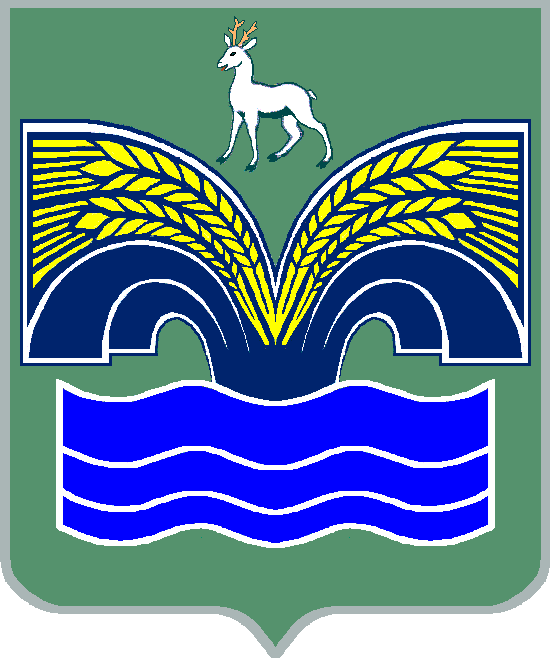 СЕЛЬСКОГО ПОСЕЛЕНИЯ ШИЛАНМУНИЦИПАЛЬНОГО РАЙОНА КРАСНОЯРСКИЙСАМАРСКОЙ ОБЛАСТИПОСТАНОВЛЕНИЕот 23 декабря 2021 года № 83Об утверждении формы проверочного листа, используемого при осуществлении муниципального контроля на автомобильном транспорте, городском наземном электрическом транспорте и в дорожном хозяйстве в границах населенных пунктов сельского поселения Шилан муниципального района Красноярский Самарской областиВ соответствии со статьей 53 Федерального закона от 31.07.2020 № 248-ФЗ «О государственном контроле (надзоре) и муниципальном контроле в Российской Федерации», а также принимая во внимание вступающее в силу с 1 марта 2022 года постановление Правительства Российской Федерации от 27.10.2021 № 1844 «Об утверждении требований к разработке, содержанию, общественному обсуждению проектов форм проверочных листов, утверждению, применению, актуализации форм проверочных листов, а также случаев обязательного применения проверочных листов», администрация сельского поселения Шилан муниципального района Красноярский Самарской области ПОСТАНОВЛЯЕТ:1. Утвердить форму проверочного листа, используемого при осуществлении муниципального контроля на автомобильном транспорте, городском наземном электрическом транспорте и в дорожном хозяйстве в границах населенных пунктов сельского поселения Шилан муниципального района Красноярский Самарской области согласно приложению.2. Настоящее Постановление вступает в силу со дня его официального опубликования. 3. Обеспечить размещение настоящего Постановления на официальном сайте администрации муниципального района красноярский Самарской области в информационно-коммуникационной сети «Интернет» в разделе «Поселения» - «Сельское поселение Шилан» - «Контрольно-надзорная деятельность» и внесение формы проверочного листа в единый реестр видов федерального государственного контроля (надзора), регионального государственного контроля (надзора), муниципального контроля.Глава сельского поселения Шиланмуниципального района КрасноярскийСамарской области                                                                         И.А. ЧерноваПриложениек постановлению администрации сельского поселения Шилан муниципального района Красноярский Самарской областиот 23.12.2021 № 83ФормаQR-код, предусмотренный постановлением Правительства Российской Федерации 
от 16.04.2021 № 604 «Об утверждении Правил формирования и ведения единого реестра контрольных (надзорных) мероприятий и о внесении изменения в постановление Правительства Российской Федерации от 28 апреля 2015 г. 
№ 415».Проверочный лист, используемый при осуществлении муниципального контроля на автомобильном транспорте, городском наземном электрическом транспорте и в дорожном хозяйстве в границах населенных сельского поселения Шилан муниципального района Красноярский Самарской области (далее также – проверочный лист)                                                                                                          «____» ___________20 ___ г.                                                                                                                          дата заполнения проверочного листа1. Вид    контроля,    включенный    в    единый    реестр     видов    контроля:____________________________________________________________________________________________________________________________________2.  Наименование    контрольного    органа и    реквизиты    нормативного правового акта об утверждении формы проверочного листа: ____________________________________________________________________________________________________________________________________3. Вид контрольного мероприятия: ______________________________________________________________________________________________________4. Объект муниципального контроля, в отношении которого проводится контрольное мероприятие: ____________________________________________________________________________________________________________5. Фамилия, имя и отчество (при наличии) гражданина или индивидуальногопредпринимателя, его идентификационный номер налогоплательщика и (или) основной государственный регистрационный номер индивидуального предпринимателя, адрес регистрации гражданина или индивидуального предпринимателя, наименование юридического лица, его идентификационный номер налогоплательщика и (или) основной государственный регистрационный номер, адрес юридического лица (его филиалов, представительств, обособленных структурных подразделений), являющихся контролируемыми лицами:____________________________________________________________________________________________________________________________________6. Место   (места)  проведения   контрольного   мероприятия   с   заполнениемпроверочного листа: __________________________________________________________________________________________________________________7. Реквизиты решения контрольного органа о проведении контрольного мероприятия, подписанного уполномоченным должностным лицом контрольного органа: ____________________________________________________________________________________________________________________________________8. Учётный номер контрольного мероприятия: ____________________________________________________________________________________________9. Список контрольных вопросов, отражающих содержание обязательных требований, ответы на которые свидетельствует о соблюдении или несоблюдении контролируемым лицом обязательных требований:№ п/пСписок контрольных вопросов, отражающих содержание обязательных требований, ответы на которые свидетельствует о соблюдении или несоблюдении контролируемым лицом обязательных требованийРеквизиты нормативных правовых актов с указанием их структурных единиц, которыми установлены обязательные требованияОтветы на контрольные вопросыОтветы на контрольные вопросыОтветы на контрольные вопросыПримечание (подлежит обязательному заполнению в случае заполнения графы «неприменимо»)Примечание (подлежит обязательному заполнению в случае заполнения графы «неприменимо»)№ п/пСписок контрольных вопросов, отражающих содержание обязательных требований, ответы на которые свидетельствует о соблюдении или несоблюдении контролируемым лицом обязательных требованийРеквизиты нормативных правовых актов с указанием их структурных единиц, которыми установлены обязательные требованияданетнеприменимоПримечание (подлежит обязательному заполнению в случае заполнения графы «неприменимо»)Примечание (подлежит обязательному заполнению в случае заполнения графы «неприменимо»)1Объекты дорожного сервиса оборудованы стоянками и местами остановки транспортных средств, а также подъездами, съездами и примыканиями в целях обеспечения доступа к ним с автомобильной дороги общего пользования местного значения (далее – местная автомобильная дорога)?Часть 6 статьи 22 Федерального закона от 08.11.2007 № 257-ФЗ «Об автомобильных дорогах и о дорожной деятельности в Российской Федерации и о внесении изменений в отдельные законодательные акты Российской Федерации» (далее – Федеральный закон № 257-ФЗ)2Внесена плата за оказание услуг присоединения объектов дорожного сервиса к местной автомобильной дороге на основании заключаемого с владельцем местной автомобильной дороги договора о присоединении объекта дорожного сервиса к местной автомобильной дороге?Часть 7 и 9 статьи 22 Федерального закона № 257-ФЗ3Соблюдается ли запрет на осуществление в границах полосы отвода местной автомобильной дороги следующих действий:Часть 3 статьи 25 Федерального закона № 257-ФЗ3.1 на выполнение работ, не связанных со строительством, с реконструкцией, капитальным ремонтом, ремонтом и содержанием местной автомобильной дороги, а также с размещением объектов дорожного сервиса?Часть 3 статьи 25 Федерального закона № 257-ФЗ3.2на размещение зданий, строений, сооружений и других объектов, не предназначенных для обслуживания местной автомобильной дороги, ее строительства, реконструкции, капитального ремонта, ремонта и содержания и не относящихся к объектам дорожного сервиса?Часть 3 статьи 25 Федерального закона № 257-ФЗ3.3на распашку земельных участков, покос травы, осуществление рубок и повреждение лесных насаждений и иных многолетних насаждений, снятие дерна и выемка грунта, за исключением работ по содержанию полосы отвода местной автомобильной дороги или ремонту местной автомобильной дороги, ее участков?Часть 3 статьи 25 Федерального закона № 257-ФЗ3.4на выпас животных, а также их прогон через местную автомобильную дорогу вне специально установленных мест, согласованных с владельцем местной автомобильной дороги?Часть 3 статьи 25 Федерального закона № 257-ФЗ3.5на установку рекламных конструкций, не соответствующих требованиям технических регламентов и (или) нормативным правовым актам о безопасности дорожного движения?Часть 3 статьи 25 Федерального закона № 257-ФЗ3.6на установку информационных щитов и указателей, не имеющих отношения к обеспечению безопасности дорожного движения или осуществлению дорожной деятельности?Часть 3 статьи 25 Федерального закона № 257-ФЗ4Выполняется ли лицом, в интересах которого установлен сервитут в отношении земельного участка в границах полосы отвода местной автомобильной дороги, обязанность по приведению такого земельного участка в состояние, пригодное для его использования в соответствии с разрешенным использованием, после прекращения действия указанного сервитута?Часть 4.11 статьи 25 Федерального закона № 257-ФЗ5Выдано ли специальное разрешение на движение по местной автомобильной дороге транспортного средства, осуществляющего перевозки (за исключением транспортного средства, осуществляющего международные автомобильные перевозки) тяжеловесных и (или) крупногабаритных грузов?Части 2, 10 статьи 31 Федерального закона № 257-ФЗ, пункт 2 Правил возмещения вреда, причиняемого тяжеловесными транспортными средствами, утвержденных Постановлением Правительства Российской Федерации от 31.01.2020 № 676Осуществляется внесение платы за проезд по платным местным автомобильным дорогам, платным участкам таких автомобильных дорог (в случае создания платных местных автомобильных дорог, платных участков таких автомобильных дорог)?Пункты 3 и 4 части 1 статьи 13 Федерального закона № 257-ФЗ, _______ (следует указать структурную единицу, а также реквизиты муниципального правового акта, определяющие размер платы за проезд транспортных средств по платным местным автомобильным дорогам, платным участкам указанных автомобильных дорог) 7Осуществляется внесение платы за пользование на платной основе парковками (парковочными местами), расположенными на местных автомобильных дорогах (в случае создания таких парковок (парковочных мест)?Пункты 3.1, 3.2 и 4 части 1 статьи 13 Федерального закона № 257-ФЗ, _______ (следует указать структурную единицу, а также реквизиты муниципального правового акта, определяющие размер платы за пользование на платной основе парковками (парковочными местами), расположенными на местных автомобильных дорогах )(должность, фамилия, инициалы должностного лица контрольного органа, в должностные обязанности которого в соответствии с положением о виде контроля, должностным регламентом или должностной инструкцией входит осуществление полномочий по виду контроля, в том числе проведение контрольных мероприятий, проводящего контрольное мероприятие и заполняющего проверочный лист)(должность, фамилия, инициалы должностного лица контрольного органа, в должностные обязанности которого в соответствии с положением о виде контроля, должностным регламентом или должностной инструкцией входит осуществление полномочий по виду контроля, в том числе проведение контрольных мероприятий, проводящего контрольное мероприятие и заполняющего проверочный лист)(подпись)